ใบสมัครอบรม The Next Age of Digital Marketing Program  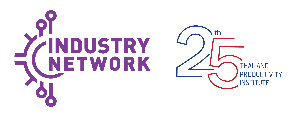 บริษัท .........................................................................................................................................................................................................ที่อยู่สำหรับออกใบเสร็จ .................................................................................................................................................................................................................................................................................................................................................................................................เลขประจำตัวผู้เสียภาษี ........................................................................... สาขา ........................................................................................ชื่อผู้ประสานงาน ........................................................................................................................................................................................โทรศัพท์ ................................................................................................... มือถือ ......................................................................................โทรสาร ..................................................................................................... E-mail ...................................................................................สถานะสมาชิก	         สมาชิกสถาบัน รหัสสมาชิก …………………………….…………       ไม่เป็นสมาชิกกรุณาเลือกหลักสูตรที่สนใจ   Program  Concept & Content  Line   Facebook  Google 1.  ชื่อ-สกุล ................................................................................................ตำแหน่ง.................................................................................    มือถือ ................................................................................................... E-mail ……………………………………………………………….……….*ก่อนอบรม 14 วัน ผู้เข้าอบรมไม่ได้เดินทางไปยังประเทศกลุ่มเสี่ยงที่มีการแพร่ระบาดโรคติดเชื้อไวรัสโคโรนา 2019 (COVID-19) ตามประกาศของกรมควบคุมโรค    ไม่ได้เดินทางไปยังประเทศกลุ่มเสี่ยง  เดินทางไปยังประเทศกลุ่มเสี่ยง ระหว่างวันที่                                ก     กรุณาเลือกหลักสูตรที่สนใจ   Program  Concept & Content  Line   Facebook  Google 2.  ชื่อ-สกุล ................................................................................................ตำแหน่ง.................................................................................    มือถือ ................................................................................................... E-mail ……………………………………………………………….………. *ก่อนอบรม 14 วัน ผู้เข้าอบรมไม่ได้เดินทางไปยังประเทศกลุ่มเสี่ยงที่มีการแพร่ระบาดโรคติดเชื้อไวรัสโคโรนา 2019 (COVID-19) ตามประกาศของกรมควบคุมโรค    ไม่ได้เดินทางไปยังประเทศกลุ่มเสี่ยง  เดินทางไปยังประเทศกลุ่มเสี่ยง ระหว่างวันที่                                กกรุณาเลือกหลักสูตรที่สนใจ   Program  Concept & Content  Line   Facebook  Google 3.  ชื่อ-สกุล ................................................................................................ตำแหน่ง.................................................................................    มือถือ ................................................................................................... E-mail ……………………………………………………………….………. *ก่อนอบรม 14 วัน ผู้เข้าอบรมไม่ได้เดินทางไปยังประเทศกลุ่มเสี่ยงที่มีการแพร่ระบาดโรคติดเชื้อไวรัสโคโรนา 2019 (COVID-19) ตามประกาศของกรมควบคุมโรค    ไม่ได้เดินทางไปยังประเทศกลุ่มเสี่ยง  เดินทางไปยังประเทศกลุ่มเสี่ยง ระหว่างวันที่                                กค่าธรรมเนียมต่อหลักสูตรPromotion ไม่สามารถใช้ร่วมกันได้  ||  ค่าธรรมเนียมรวมค่าผู้เชี่ยวชาญ เอกสารการอบรม สถานที่จัดอบรม อาหารว่าง อาหารกลางวัน การชำระค่าธรรมเนียม : โอนเงินผ่านธนาคารกรุงเทพ  ( บัญชีออมทรัพย์ )  ชื่อบัญชี มูลนิธิเพื่อสถาบันเพิ่มผลผลิตแห่งชาติ      เลขที่ 210-0-508619เพื่อยืนยันการชำระค่าธรรมเนียมกรุณาส่งหลักฐานการชำระเงินพร้อมระบุหลักสูตร ชื่อหน่วยงาน และที่อยู่ออกใบเสร็จ  ส่งมาที่ โทรสาร 0-2619-8098 หรือ jantakarn@ftpi.or.thสถาบันอยู่ในระบบ VAT 7% และได้รับยกเว้นการหักภาษี ณ ที่จ่าย 3%  เลขประจำตัวผู้เสียภาษี 0994000020724ค่าใช้จ่ายในการฝึกอบรม สามารถลดหย่อนภาษีได้ 200% ตามประกาศ พ.ร.บ. ส่งเสริมการพัฒนาฝีมือแรงงานเงื่อนไขการยกเลิก กรุณาแจ้งยกเลิกเป็นลายลักษณ์อักษรก่อนวันอบรม 14 วัน มิฉะนั้นขอสงวนสิทธิ์คืน / เรียกเก็บ 50% ของค่าธรรมเนียมสอบถามและส่งใบสมัครได้ที่  แผนกบริการฝึกอบรม  ฝ่ายพัฒนาศักยภาพ  สถาบันเพิ่มผลผลิตแห่งชาติโทรศัพท์ 0-2619-5500 ต่อ 455 (จันทกานต์)  โทรสาร 0-2619-8098  E-mail: jantakarn@ftpi.or.th หลักสูตรหลักสูตรวันที่อบรมราคาสมาชิก(รวม Vat)ราคาไม่เป็นสมาชิก(รวม Vat)Promotionสมัคร 3 ท่าน/หลักสูตรหลักสูตร The Next Age of Digital Marketing Program รุ่น 612-13,22 พ.ค.9, 19 มิ.ย.6321,40023,540รับส่วนลด 1,000 บาท/คนหลักสูตรContent Strategy Canvas12-13 พ.ค.638,5609,095รับส่วนลด 300 บาท/คนหลักสูตรLine OA หรือ Facebook Ads หรือ Google AdWords22 พ.ค.63 หรือ9 หรือ 19 มิ.ย.634,8155,350รับส่วนลด 300 บาท/คน